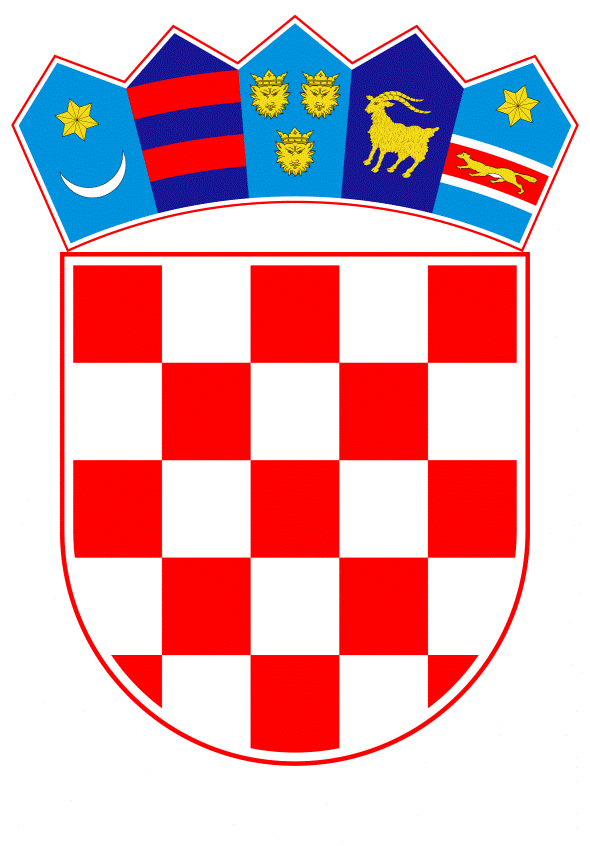 VLADA REPUBLIKE HRVATSKEZagreb, 16. veljače 2023.____________________________________________________________________________________________________________________________________________________Banski dvori | Trg Sv. Marka 2  | 10000 Zagreb | tel. 01 4569 222 | vlada.gov.hrPRIJEDLOGNa temelju članka 1. i članka 31. stavka 2. Zakona o Vladi Republike Hrvatske („Narodne novine“, br. 150/11., 119/14., 93/16., 116/18. i 80/22.), Vlada Republike Hrvatske je na sjednici održanoj 16. veljače 2023. donijela O D L U K Uo izmjenama  i dopunama Odluke o dodjeli jednokratne novčane pomoći osobama u privremenom smještaju stradalim u potresuI.U Odluci o dodjeli jednokratne novčane pomoći osobama u privremenom smještaju stradalim u potresu, KLASA: 022-03/22-04/514, URBROJ: 50301-29/09-22-1, od 22. prosinca 2022., u točki I. stavku 1. riječi: „15 milijuna kuna“ zamjenjuju se riječima: „2.334.727,82 eura“.Iza stavka 2. dodaje se stavak 3. koji glasi: „Razlika odobrenog iznosa od 343.885,69 eura iz stavka 1. ove točke isplatit će se Sisačko-moslavačkoj županiji, Krapinsko-zagorskoj županiji i Zagrebačkoj županiji jednokratno, najkasnije do 28. veljače 2023., a koje to pravo nisu u potpunosti ostvarile temeljem Odluke o dodjeli jednokratne novčane pomoći osobama u privremenom smještaju stradalim u potresu, KLASA: 022-03/22-04/514, URBROJ: 50301-29/09-22-1, od 22. prosinca 2022.“.II.U točki III. iza stavka 2. dodaju se stavci 3. i 4. koji glase: „Razlika sredstava iz točke I. ove Odluke, u odnosu na iznose isplaćene u 2022. godini, isplatit će se po sljedećem rasporedu: Sisačko-moslavačkoj županiji	253.634,00 euraKrapinsko-zagorskoj županiji	7.963,37 euraZagrebačkoj županiji			82.288,32 eura.Razlika sredstava iz stavka 3. ove točke osigurana su u Državnom proračunu Republike Hrvatske za 2023. godinu na razdjelu Središnjeg državnog ureda za obnovu i stambeno zbrinjavanje, odnosno Ministarstva prostornoga uređenja, graditeljstva i državne imovine, u skladu s njihovim nadležnostima.“.III.Točka IV. mijenja se i glasi: „Za provedbu ove Odluke zadužuje se tijelo državne uprave nadležno za obnovu i stambeno zbrinjavanje, za isplatu sredstava korisnicima jednokratne novčane pomoći u Sisačko- moslavačkoj županiji i Zagrebačkoj županiji, a izvršna tijela jedinica područne (regionalne) samouprave za isplatu sredstava korisnicima jednokratne novčane pomoći u Krapinsko-zagorskoj županiji.“.IV.Ova Odluka stupa na snagu danom donošenja.KLASA:		URBROJ:Zagreb,								P R E D S J E D N I Kmr. sc. Andrej PlenkovićOBRAZLOŽENJEVlada Republike Hrvatske donijela je 22. prosinca 2022. Odluku o dodjeli jednokratne novčane pomoći osobama u privremenom smještaju stradalim u potresu.Predmetnom odlukom dodijeljeno je 1.990.842,13 eura, od čega  Sisačko-moslavačkoj županiji 1.682.925,21 eura, Krapinsko-zagorskoj županiji 19.908,42 eura, Karlovačkoj županiji 2.654,46 eura, Zagrebačkoj županiji 19.908,42 eura te Gradu Zagrebu 265.445.62 eura. Prilikom provedbe Odluke, ustanovljeno je da je broj korisnika smještenih u neki oblik privremenog smještaja koji ostvaruju pravo na ovu mjeru veći od procijenjenog i da je potrebno osigurati sredstva za isplatu još 1.295 jednokratne novčane pomoći osobama koje su podnijele zahtjev (od toga u Sisačko-moslavačkoj 955 osoba, u Zagrebačkoj županiji 310 osoba, te u Krapinsko-zagorskoj županiji 30 osoba), što iznosi 343.885,69 eura. Sredstva je potrebno rasporediti kako slijedi:Sisačko moslavačkoj županiji     253.634,00 euraKrapinsko Zagorskoj županiji         7.963,37 euraZagrebačkoj županiji                     82.288,32 eura.Grad Zagreb i Karlovačka županija nisu iskazali potrebu za dodjelom dodatnih sredstava. Slijedom navedenog, predlaže se dodjela dodatnih sredstava u ukupnom iznosu od 343.885,69 eura sukladno zahtjevima županija. Predlagatelj:Ministarstvo prostornoga uređenja, graditeljstva i državne imovine Predmet:Prijedlog odluke o izmjenama i dopunama Odluke o dodjeli jednokratne novčane pomoći osobama u privremenom smještaju stradalim u potresu